О внесении изменений в постановление администрации города Сосновоборска от 09.10.2017 №1325 «Об утверждении Административного регламента по предоставлению муниципальной услуги «Выдача разрешения (ордера) на право производства земляных и монтажных работ на территории муниципального образования город Сосновоборск»В связи с реорганизацией отдела капитального строительства и жилищно-коммунального хозяйства администрации г. Сосновоборска, а также наделением полномочием муниципального казенного учреждения «Управление капитального строительства и жилищно-коммунального хозяйства» г. Сосновоборска по выдаче разрешения (ордера) на право производства земляных и монтажных работ на территории муниципального образования город Сосновоборск в рамках предоставления муниципальной услуги «Выдача разрешения (ордера) на право производства земляных и монтажных работ на территории муниципального образования город Сосновоборск», руководствуясь Уставом города Сосновоборска Красноярского края,ПОСТАНОВЛЯЮВнести в постановление администрации города Сосновоборска 09.10.2017 №1325 «Об утверждении Административного регламента по предоставлению муниципальной услуги «Выдача разрешения (ордера) на право производства земляных и монтажных работ на территории муниципального образования город Сосновоборск» следующие изменения:1.1. В приложении к Постановлению пункт 1.3. читать в новой редакции:«Муниципальная услуга предоставляется администрацией города Сосновоборска (далее – Администрация) и осуществляется муниципальным казенным учреждением «Управление капитального строительства и жилищно-коммунального хозяйства»                         г. Сосновоборска (далее – МКУ «УКС и ЖКХ»).1.2. В приложении №1 к Постановлению пункт 1.6. читать в новой редакции:Адрес МКУ «УКС и ЖКХ»ИНН 2458000750, КПП 245801001, ОКПО 71100917, ОГРН 1032400567187Юридический адрес: 662500, Россия, Красноярского края, г. Сосновоборск, ул. Солнечная, 2Почтовый адрес: 662500, Россия, Красноярского края, г. Сосновоборск, ул. Солнечная, 2Контактный телефон: 8 (391-31) 2-01-50, 2-45-98Электронная почта: oks_sosnovoborsk@mail.ruАдрес официального сайта «Единый портал государственных и муниципальных услуг (функций)» www.gosuslugi.ru Адрес официального сайта «Краевой портал государственных и муниципальных услуг» www.gosuslugi.krskstate.ru1.3. В приложении к Постановлению далее по тексту фразу «ОКС И ЖКХ» изложить в редакции «МКУ «УКС и ЖКХ».1.4. В приложении № 1  к Постановлению фразу «Начальник ОКС и ЖКХ» изложить в редакции «Директор МКУ «УКС и ЖКХ».1.5. В приложениях №№ 2 и 3 к Постановлению фразу «Отдел капитального строительства и жилищно-коммунального хозяйства администрации города Сосновоборска» изложить в редакции «Муниципальное казенное учреждение «Управление капитального строительства и жилищно-коммунального хозяйства» г. Сосновоборска», фразу «Начальник ОКС и ЖКХ» изложить в редакции «Директор МКУ «УКС и ЖКХ».2. Постановление вступает в силу в день, следующий за днем его официального опубликования в городской газете «Рабочий».Глава города Сосновоборска                                                                               А.С. Кудрявцев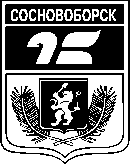 АДМИНИСТРАЦИЯ ГОРОДА СОСНОВОБОРСКАПОСТАНОВЛЕНИЕ____ августа 2022 года                                                                                                         № _____АДМИНИСТРАЦИЯ ГОРОДА СОСНОВОБОРСКАПОСТАНОВЛЕНИЕ____ августа 2022 года                                                                                                         № _____